Prot. n. ro 3441/05-10	                                                                                                Rose, 28/X/2021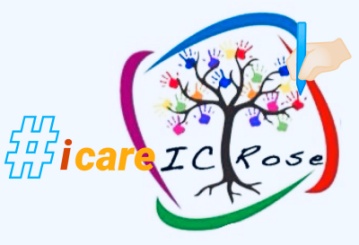 A Me medesima, Dirigente scolasticoAlla Referente Sostegno ed Inclusione, prof.ssa Adele MaliziaAlla Funzione Strumentale, Area Alunni, prof.ssa Giusi GagliardiAll’ins. Concettina Longo, in funzione di Vicario dell’Istituzione scolastica, referente Piano Accoglienza                                                                                                        Ai Coordinatori delle Classi, ove presenti Alunni BeSAi Rappresentanti Operatori Sanitari, coinvolti, nei Progetti formativi degli Alunni (ASL/Specialisti,Ente Locale)Eventuali Soggetti, all’uopo individuabiliAl Direttore sga di Istituto per l’istruzione della parte amministrativaAgli Atti dell’Istituzione scolasticaSEDEOggetto:                                           DECRETO DI COSTITUZIONE DEL GLI DI ISTITUTOanno scolastico 2021/2022(Gruppi di Lavoro Operativi per l’Inclusione)VISTO  la Legge 104 del 5 febbraio 1992,  “Legge Quadro per l’Assistenza, l’Integrazione sociale e i Diritti delle Persone in situazione di Handicap” (art. 15, comma 2);VISTO  il  D.Lvo n.ro 297 del 16 aprile 1994, “Testo Unico delle Disposizioni legislative, in materia di Istruzione”;VISTO il D. P. R. n.ro 275 del 10 agosto 1999, “Regolamento recante Norme, in materia di Autonomia delle Istituzioni scolastiche, ai sensi dell'art. 21 della L. 15 marzo 1997, n. 59”;VISTO le Linee Guida per l’Integrazione scolastica degli Alunni con Disabilità,  n.ro 4274 del 4 agosto 2009;VISTO  la Direttiva Ministeriale del 27 dicembre 2012, “Strumenti d’Intervento per Alunni con Bisogni Educativi Speciali e Organizzazione Territoriale per l’Inclusione scolastica “ e la successiva  Circolare Ministeriale n.ro 8 del 6 marso 2013,   recante le Indicazioni operative; VISTO la Legge n.ro 107 del 13 luglio 2015, “Riforma del Sistema Nazionale di Istruzione e Formazione e     Delega per il Riordino delle Disposizioni legislative vigenti”, c. d., “Buona Scuola”;VISTO il D.Lvo n.ro 66 del 13 aprile 2017 “Norme per la Promozione dell'Inclusione scolastica degli Studenti con Disabilita', a norma dell'articolo 1, commi 180 e 181, lettera c), della Legge 13 luglio 2015, n. 107”; VISTO il D.Lvo n.ro 96 del 7 agosto 2019 “Disposizioni Integrative e correttive al Decreto legislativo 13 aprile 2017, n. 66”; VISTO il D. M. n.ro 182 del 29 dicembre 2020, “Adozione del Modello Nazionale di Piano Educativo Individualizzato e delle, correlate, Linee Guida, nonché, Modalità di Assegnazione delle Misure di Sostegno agli Alunni con Disabilità, ai sensi dell’articolo 7, comma 2-ter del Decreto legislativo 13 aprile 2017, n. 66”;VISTO la Nota del Ministero dell’Istruzione n.ro 40 del 13 gennaio 2021, “Modalità per l'Assegnazione delle Misure di Sostegno e nuovo Modello di PEI, ai sensi dell’ art. 7, comma 2-ter del Decreto legislativo 66/2017” e successive Modifiche, tra cui la Nota M.pi n.ro  2044 del 17 settembre 2021, seguente Sentenza Tar Lazio n.ro 9795 del 14 settembre 2021, con vigenza del D. Lvo n.ro 66/2017VISTO il PTOF di Istituto vigente, 2019/2022, con relati RAV e PdM, considerandone gli aggiornamenti effettuati ed in vigenza; VISTO apposita Delibera 10 del Collegio dei Docenti, in materia, con richiamo al PAI ed al Protocollo Inclusione di Istituto, tra cui quello per gli Stranieri, come attestato in Verbale 1 del 6 settembre 2021.Il DIRIGENTE SCOLASTICOpro tempore dell’Istituto scrivente per il ruolo ricoperto e le funzioni riconosciute e rivestite                                                                                              D E C R E T AArt. 1-Costituzione del Gruppo di Lavoro per l’InclusioneFormalizzato, presso l’Istituto Coomprensivo, “L. Docimo” di Rose, con Compiti di Coordinamento e di Indirizzo per la Progettazione di Strategie, Interventi ed Attività, per gli         Alunni con Bisogni Educativi Speciali (BES), ad Integrazione dei Compiti dei Gruppi di Lavoro Operativi per l’Inclusione degli Alunni diversamente Abili, estendendoli alle Esigenze ed alle Problematiche, relative a tutti gli Alunni con Bisogni Educativi Speciali.Art. 2-Composizione del GLILa Definizione del Gruppo di Lavoro per l’Inclusione di Istituto è così disposta:Dirigente scolastico, prof.ssa Concetta Smeriglio, o un suo Delegato, che presiede, in genere, il Collaboratore/Vicario della Dirigenza;Referente Sostegno ed Inclusione di Istituto, prof.ssa Adele Malizia;Referente Piano Accoglienza/Stranieri, ins. Concettina Longo;                                                                                          Funzione Strumentale, Area Alunni, prof.ssa Giusi Gagliardi;Docenti Coordinatori, delle Classi, in cui sono presenti Alunni con BeS;Docenti di Sostegno dell’Istituto;Rappresentanti degli Operatori Sanitari, coinvolti, nei Progetti formativi degli Alunni (ASL/Specialisti,Ente Locale).Precisasi che, e per la definizione del Piano di Inclusione, il GLI può avvalersi della consulenza delle seguenti ulteriori Risorse: Docenti, Genitori, Studenti, Rappresentanti delle Associazioni territoriali delle Persone con disabilità…Art. 3 - Funzioni del GLI L’Articolazione del GLI,  Gruppo di Lavoro per l’Inclusione  di Istituto,  è individuabile, nelle seguenti Funzioni:Rilevazione Alunni con BES, presenti nell'Istituto;Raccolta e Documentazione degli Interventi, didattico-educativi, posti in essere ,anche in funzione di azioni di apprendimento organizzativo, in rete tra Scuole e/o in rapporto con azioni strategiche dell'Amministrazione;Focus/Confronto, sui casi, Consulenza e Supporto, ai colleghi, sulle Strategie/Metodologie di Gestione delle classi e sulla attuazione dei PEI e dei PDP;Rilevazione, Monitoraggio e Valutazione del livello di Inclusività̀ della Scuola;Raccolta e Coordinamento delle Proposte, formulate dai Docenti, tradotte, in sede di definizione PEI ;Interfaccia della rete dei CTS e dei Servizi, sociali e sanitari, Territoriali per l'implementazione di azioni di sistema (Formazione, Tutoraggio, Progetti di prevenzione, monitoraggio, etc);Progettazione, Pianificazione attività, da inserire nel PTOF;Elaborazione di una Proposta di Piano Annuale per l’Inclusività, riferito a tutti gli Alunni con BES, da redigere, al termine di ogni anno scolastico (entro il mese di giugno).Si raccomanda, proprio per la ricaduta, prevista nel sottopunto 4 del presente articolo 3 del Documento in questione, ma, contestualmente, del senso complessivo della Funzione del GLI, di prestare molta, molta attenzione, alla resa del Tracciamento Documentativo (Verbali, …), al fine di Feedback costruttivi ed efficaci per la Programmazione/Ri-programmazione.Art. 4 - Funzionamento del GLILe Riunioni del GLI sono convocate e presiedute dal Dirigente scolastico o, in sua assenza, dalla Funzione Strumentale per l’Inclusione. Il GLI si riunisce in seduta PLENARIA, almeno due volte all’anno, per Aggiornare e Redigere il PAI di Istituto; in caso di necessità, in seduta TECNICA, con la sola presenza del Personale scolastico e/o di Esperti (o specialisti, o rappresentanti di altre Istituzioni).Nel corso di ciascuna Riunione, è redatto, apposito, Verbale, firmato da Chi ha funzione di Presidenza di Riunione e dal Segretario verbalizzante, individuato tra i Componenti del GLI.La presente Formalizzazione è, implicitamente, valevole quale Notifica, per ogni Componente in indirizzo considerato.                                                                                                          Il Dirigente scolastico                                                                                                                                   ____________________                                                                                                                                    (Prof.ssaConcetta Smeriglio)                                                                                                                                                             Firma autografa sostituita a mezzo stampa                                                                                                                                                                         ex art. 3 c.2 D.L.gs n. 39/93 con originale agli Atti dell’Ufficio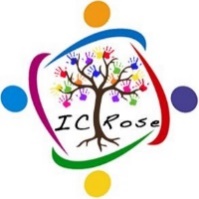 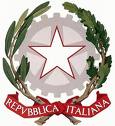 Ministero dell’IstruzioneUFFICIO SCOLASTICO REGIONALE PER LA CALABRIAISTITUTO COMPRENSIVO STATALE  “L.Docimo”Viale Italia ,103 - 87040  ROSE  (CS)Codice Fiscale  80003940782    - Codice Meccanografico CSIC80900LTelefono 0984901068 - Fax 0984901068 -E-Mail: csic80900L@istruzione.itPec csic80900L@pec.istruzione.itSito Web: www.istitutocomprensivorose.edu.it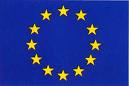 